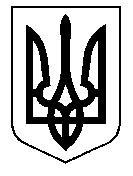 ТАЛЬНІВСЬКА РАЙОННА РАДАЧеркаської областіР  І  Ш  Е  Н  Н  Я29.01.2016                                                                                      № 3-22/VIIПро структуру, чисельність, кошторис витрат, штатний розпис виконавчого  апарату районноїради та оплату праці голови районної ради в 2016 роціВідповідно до статтей 43, 55, 56, 58, 59 Закону України «Про місцеве самоврядування в Україні», статей 2,21 Закону України «Про службу в органах місцевого самоврядування», постанови Кабінету Міністрів України від 09.03.2006 № 268  «Про упорядкування структури та умов оплати праці працівників апарату органів виконавчої влади, органів прокуратури, судів та інших органів» із змінами, наказу  Міністерства праці України  від 02.10.1996 № 77 «Про умови оплати праці робітників, зайнятих обслуговуванням органів виконавчої влади, місцевого самоврядування та їх виконавчих органів, органів прокуратури, судів та інших органів» із змінами, районна рада ВИРІШИЛА:1.Затвердити:1.1.структуру та чисельність виконавчого апарату районної ради (додається);1.2.штатний розпис виконавчого апарату районної ради на 2016 рік (додається);1.3. кошторис витрат на утримання районної ради та її виконавчого апарату на 2016 рік (додається).2.Доручити голові районної ради, відповідно затвердженої районною радою структури, чисельності та кошторису вносити зміни в штатний розпис та кошторис виконавчого апарату районної ради на 2016 рік в зв’язку із змінами  мінімальної заробітної плати та посадових окладів відповідно до діючого законодавства.3.Оплату праці голови районної ради в 2016 році проводити згідно штатного розпису районної ради в межах затвердженого фонду оплати праці та відповідно рішення районної ради від 26.11.2015 № 1-3/VIІ «Про присвоєння рангу та оплату праці голові Тальнівської  районної ради  Любомській В.О.»4.Визнати таким, що втратило чинність, рішення районної ради від 23.01.2015 №36-4/VI «Про кошторис, штатний розпис виконавчого  апарату районної ради та оплату праці голови районної ради і його заступника  в 2015 році».5. Контроль за виконанням рішення покласти на постійну комісію районної ради з питань бюджету та економічного розвитку. Голова районної ради                                                В.Любомська                                                                                   ЗАТВЕРДЖЕНОрішення районної ради 29.01.2016 № 3-22/УІІСтруктура і  чисельність виконавчого апарату Тальнівської районної ради Голова ради   –  1Заступник голови  ради  –  1Керуючий справами – 1Радник голови ради з питань юридичного забезпечення діяльності районної ради          – 1Головний бухгалтер – 1Організаційний відділ:начальник організаційного відділу  –  1головний спеціаліст з питань організаційного                                                                           забезпечення  діяльності районної ради             – 1головний спеціаліст з питань діловодства і контролю  – 1спеціаліст І категорії  з питань електронного   документообігу  та інформаційного забезпечення діяльності районної ради                                                   – 1Відділ з питань управління комунальною власністю:начальник  відділу з питань управління комунальною власністю – 1завідувач господарства  – 1водій   – 1прибиральник службових приміщень  – 1Всього: 13  штатних одиниць.Керуючий справами  виконавчого апарату районної ради                                               В.КарпукЗАТВЕРДЖЕНОрішення районної ради29.01.2016 № 3-22/УІІШТАТНИЙ РОЗПИСвиконавчого апарату районної ради з 1 січня 2016 рокуТальнівська районна рада
  (назва установи)Голова районної ради                                                                  В.ЛюбомськаГоловний бухгалтер                                                                     О.БасокМ. П. ЗАТВЕРДЖЕНОрішення районної ради29.01.2016 № 3-22/УІІКОШТОРИС
на  2016 рік ЗАТВЕРДЖЕНО
Наказ Міністерства фінансів України 
28 січня 2002 року№ 57 (у редакції наказу Міністерства фінансів Українивід 26 листопада 2012 року № 1220) ЗАТВЕРДЖУЮ
штат у кількості Тринадцять штатних одиниць
з місячним фондом заробітної плати за посадовими окладами 24159,00 (Двадцять чотири тисячі стоп’ятдесят дев’ять) гривень
ГоловаТальнівської районної ради(посада) 
______________________________В.О.Любомська
      (підпис керівника)                (ініціали і прізвище) № 
з/п Назва структурного підрозділу та посад Кількість штатних посадПосадовий оклад 
(грн.)Фонд заробітної плати на місяць за посадовими окладами 
(грн.)1 2 3451Голова ради  13879,003879,002Заступник голови ради  13491,003491,003Керуючий справами 13009,003009,004Радник голови ради з питань юридичного забезпечення діяльності районної ради          11378,001378,005Головний бухгалтер  11378,001378,006Начальник організаційного відділу  11378,001378,007Головний спеціаліст з питань організаційного забезпечення діяльності районної ради  11378,001378,008Головний спеціаліст з питань діловодства і контролю11378,001378,009Спеціаліст 1 категорії з питань електронного документообігу та інформаційного забезпечення діяльності районної ради11378,001378,0010Начальник відділу з питань управління комунальною власністю11378,001378,0011Завідувач господарства11378,001378,0012Водій11378,001378,0013Прибиральник службових приміщень11378,001378,00Усього 13х24159,00ЗАТВЕРДЖЕНО
Наказ Міністерства фінансів України
28 січня 2002 року№ 57
(у редакції наказу Міністерства фінансів України
від 26 листопада 2012 року№1220) Затверджений у сумі:
 974600,00 (Дев’ятсот сімдесят  чотири  тисячі шістсот  грн.)
        Голова Тальнівської районної ради
                                            (посада)
______________________В.О.Любомська
                  (підпис)             (ініціали і прізвище)
           29  січня  2016   року
         (число, місяць, рік)                  М. П.25212157  Тальнівська районна рада
                                                                          (код за ЄДРПОУ та найменування бюджетної установи)
м. Тальне Черкаської області ____________________________________________________________________________
                                                                      (найменування міста, району, області) Вид бюджету _Районний_________________________________________________________________________,
код та назва відомчої класифікації видатків та кредитування бюджету_    001_________________________,
код та назва програмної класифікації видатків та кредитування державного бюджету _____________
(код та назва тимчасової класифікації видатків та кредитування місцевих бюджетів 010116______________).                     (грн.) 25212157  Тальнівська районна рада
                                                                          (код за ЄДРПОУ та найменування бюджетної установи)
м. Тальне Черкаської області ____________________________________________________________________________
                                                                      (найменування міста, району, області) Вид бюджету _Районний_________________________________________________________________________,
код та назва відомчої класифікації видатків та кредитування бюджету_    001_________________________,
код та назва програмної класифікації видатків та кредитування державного бюджету _____________
(код та назва тимчасової класифікації видатків та кредитування місцевих бюджетів 010116______________).                     (грн.) 25212157  Тальнівська районна рада
                                                                          (код за ЄДРПОУ та найменування бюджетної установи)
м. Тальне Черкаської області ____________________________________________________________________________
                                                                      (найменування міста, району, області) Вид бюджету _Районний_________________________________________________________________________,
код та назва відомчої класифікації видатків та кредитування бюджету_    001_________________________,
код та назва програмної класифікації видатків та кредитування державного бюджету _____________
(код та назва тимчасової класифікації видатків та кредитування місцевих бюджетів 010116______________).                     (грн.) 25212157  Тальнівська районна рада
                                                                          (код за ЄДРПОУ та найменування бюджетної установи)
м. Тальне Черкаської області ____________________________________________________________________________
                                                                      (найменування міста, району, області) Вид бюджету _Районний_________________________________________________________________________,
код та назва відомчої класифікації видатків та кредитування бюджету_    001_________________________,
код та назва програмної класифікації видатків та кредитування державного бюджету _____________
(код та назва тимчасової класифікації видатків та кредитування місцевих бюджетів 010116______________).                     (грн.) 25212157  Тальнівська районна рада
                                                                          (код за ЄДРПОУ та найменування бюджетної установи)
м. Тальне Черкаської області ____________________________________________________________________________
                                                                      (найменування міста, району, області) Вид бюджету _Районний_________________________________________________________________________,
код та назва відомчої класифікації видатків та кредитування бюджету_    001_________________________,
код та назва програмної класифікації видатків та кредитування державного бюджету _____________
(код та назва тимчасової класифікації видатків та кредитування місцевих бюджетів 010116______________).                     (грн.) 25212157  Тальнівська районна рада
                                                                          (код за ЄДРПОУ та найменування бюджетної установи)
м. Тальне Черкаської області ____________________________________________________________________________
                                                                      (найменування міста, району, області) Вид бюджету _Районний_________________________________________________________________________,
код та назва відомчої класифікації видатків та кредитування бюджету_    001_________________________,
код та назва програмної класифікації видатків та кредитування державного бюджету _____________
(код та назва тимчасової класифікації видатків та кредитування місцевих бюджетів 010116______________).                     (грн.) 25212157  Тальнівська районна рада
                                                                          (код за ЄДРПОУ та найменування бюджетної установи)
м. Тальне Черкаської області ____________________________________________________________________________
                                                                      (найменування міста, району, області) Вид бюджету _Районний_________________________________________________________________________,
код та назва відомчої класифікації видатків та кредитування бюджету_    001_________________________,
код та назва програмної класифікації видатків та кредитування державного бюджету _____________
(код та назва тимчасової класифікації видатків та кредитування місцевих бюджетів 010116______________).                     (грн.) 25212157  Тальнівська районна рада
                                                                          (код за ЄДРПОУ та найменування бюджетної установи)
м. Тальне Черкаської області ____________________________________________________________________________
                                                                      (найменування міста, району, області) Вид бюджету _Районний_________________________________________________________________________,
код та назва відомчої класифікації видатків та кредитування бюджету_    001_________________________,
код та назва програмної класифікації видатків та кредитування державного бюджету _____________
(код та назва тимчасової класифікації видатків та кредитування місцевих бюджетів 010116______________).                     (грн.) Найменування Найменування Найменування Код Усього на рік Усього на рік Усього на рік РАЗОМ Найменування Найменування Найменування Код загальний фонд загальний фонд спеціальний фонд РАЗОМ 1 1 1 2 3 3 4 5 НАДХОДЖЕННЯ - усього НАДХОДЖЕННЯ - усього НАДХОДЖЕННЯ - усього х 973900,00973900,00700,00974600,00Надходження коштів із загального фонду бюджету Надходження коштів із загального фонду бюджету Надходження коштів із загального фонду бюджету х 973900,00973900,00973900,00Надходження коштів із спеціального фонду бюджету, у т. ч. Надходження коштів із спеціального фонду бюджету, у т. ч. Надходження коштів із спеціального фонду бюджету, у т. ч. х 700,00 700,00 надходження від плати за послуги, що надаються бюджетними установами, згідно із законодавством  надходження від плати за послуги, що надаються бюджетними установами, згідно із законодавством  надходження від плати за послуги, що надаються бюджетними установами, згідно із законодавством 25010000 х х 700,00х Оренда майнаОренда майнаОренда майна 25010300700,00 700,00ВИДАТКИ ТАНАДАННЯ КРЕДИТІВ - усього ВИДАТКИ ТАНАДАННЯ КРЕДИТІВ - усього ВИДАТКИ ТАНАДАННЯ КРЕДИТІВ - усього х 973900,00973900,00700,00974600,00Поточні видатки Поточні видатки Поточні видатки 2000 973900,00973900,00700,00974600,00Оплата праці Оплата праці Оплата праці 2110 715000,00715000,00715000,00Заробітна плата Заробітна плата Заробітна плата 2111 715000,00715000,00715000,00Нарахування на оплату праціНарахування на оплату праціНарахування на оплату праці2120 157400,00157400,00157400,00Використаннятоварів і послугВикористаннятоварів і послугВикористаннятоварів і послуг2200 98500,0098500,00700,0099200,00Предмети, матеріали, обладнання та інвентарПредмети, матеріали, обладнання та інвентарПредмети, матеріали, обладнання та інвентар221020000,0020000,00700,0020700,00Оплата послуг (крім комунальних)Оплата послуг (крім комунальних)Оплата послуг (крім комунальних)224016000,0016000,0016000,00Видатки на відрядження Видатки на відрядження Видатки на відрядження 22502400,002400,002400,00Оплата комунальних послуг та енергоносіїв Оплата комунальних послуг та енергоносіїв Оплата комунальних послуг та енергоносіїв 2270 60100,0060100,0060100,00Оплата водопостачання і водовідведення Оплата водопостачання і водовідведення Оплата водопостачання і водовідведення 22722100,002100,002100,00Оплата електроенергії  Оплата електроенергії  Оплата електроенергії  227328000,0028000,0028000,00Оплата природного газу Оплата природного газу Оплата природного газу 2274 30000,0030000,0030000,00Інші поточнівидаткиІнші поточнівидаткиІнші поточнівидатки28003000,003000,003000,00Голова  районної ради  Голова  районної ради  Голова  районної ради  ______________В.О.Любомська.
(підпис)     (ініціали і прізвище) ______________В.О.Любомська.
(підпис)     (ініціали і прізвище) ______________В.О.Любомська.
(підпис)     (ініціали і прізвище) ______________В.О.Любомська.
(підпис)     (ініціали і прізвище) ______________В.О.Любомська.
(підпис)     (ініціали і прізвище) Головний бухгалтер        29 січня   2016  року
М. П.Головний бухгалтер        29 січня   2016  року
М. П.Головний бухгалтер        29 січня   2016  року
М. П._________________О.В.Басок_
(підпис)     (ініціали і прізвище) _________________О.В.Басок_
(підпис)     (ініціали і прізвище) _________________О.В.Басок_
(підпис)     (ініціали і прізвище) _________________О.В.Басок_
(підпис)     (ініціали і прізвище) _________________О.В.Басок_
(підпис)     (ініціали і прізвище) 